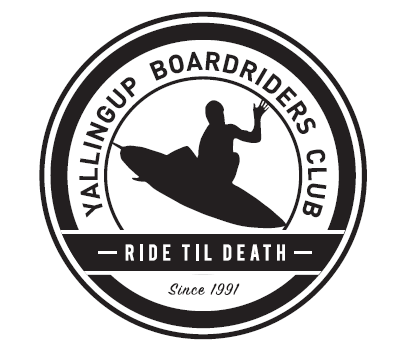 2017 SEASON REGISTRATION FORMThe Yallingup Boardriders Membership is open to all ages. Club events and competitions are held monthly with dates listed on the club calendar. Correspondence from the committee is via email &/ or Facebook.Preference will be given to applicants who reside within the postcodes 6280, 6281 and 6282. Decision on application for membership will be made at the discretion of the committeeAge divisions are calculated by the age that you are when registering.All divisions are mixed. But if we have enough girl registered in the Junior’s series (U16 and under) we will look at potentially create a separate division for them. Junior’s series membership will be capped at 60.The 2017 registration fees are:Full membership | Main | Juniors to Legends: $120Full membership | Juniors | Novice to U16: $90Family Membership | 2 of more direct family members first member full fee then 20% off for other members (please note that when Main & Junior membership are taken, the Main Membership will always be used as “first” fee)artial Membership (any division): $70 – One comp entry any other comp after that $15 – No score tallied Social membership  (no Comp entry): $50These fees include:Access to all competitions throughout the season (7-8 | Boogers & Single Fin are not included), Surfing WA Insurance, Surfing WA affiliation, Public Liability Insurance, Club Tee-shirt, Stickers, YBR Members card (discount at various local businesses)APPLICATIONFIRST MEMBER NAME…………………………………………………………...........................................M/F………M…………………… DOB: ……………/……………/.……………… ADDRESS…………………………………………………………………...............................................................TOWN.....................……………………………………………………………………………………………………………………POSTCODE……………………....... Divisions (please circle one): Legends (Over 45’s) | Seniors (Over 35’s) | Open | Juniors (U18) | Cadets (U16) | Groms (U14) | Micro Groms (U12) | Novice (all ages)| NB Age calculated at Dec 31 2017SECOND MEMBERNAME…………………………………………………………...........................................M/F…………………………… DOB: ……………/……………/.……………… Divisions (please circle one): Legends (Over 45’s) | Seniors (Over 35’s) | Open | Juniors (U18) | Cadets (U16) |      Groms ( Under 14) | Micro Groms ( Under 12) | Novice (all ages)|  NB Age calculated at Dec 31 2017THIRD MEMBERNAME…………………………………………………………...........................................M/F…………………………… DOB: ……………/……………/.……………… Divisions (please circle one): Legends (Over 45’s) | Seniors (Over 35’s) | Open | Juniors (U18) | Cadets (U16) |       Groms ( Under 14) | Micro Groms ( Under 12) | Novice (all ages)| NB Age calculated at Dec 31 2017HOME PHONE…………………………………………….…..MOBILE…………….…………………………………………......... *EMAIL addresses for all club communications – 1. ……………………………2.…...………………………………….. I hereby authorise the Yallingup Boardriders Club to use any photographs, video footage or media of myself and/ or son/daughter in any form, including but not limited to, Facebook, Instagram, newsletters, magazines, newspapers, flyers and website solely for the promotion of the YBR Board Riders.        Only select if you do NOT give YBR Board Riders Club permission T-shirt sizes: (please tick the correct box and put number in box if more than one of same size (for family membership - one Tee per member)6            8               10                 12               14           S              M            L           XL            XXLPayment to be made via direct transfer: Bank: Bendigo | Acct name: Yallingup Boardriders Club Inc. | BSB: 633000 | Acct: 158312082Please put your name and number of members in the transfer descriptionFully paid & signed application forms to be dropped off at Country Waves or the Board store before the 25th of march 2017.MEMBER SIGNATURE: ………………………………………… DATED: …………………………………MEMBER SIGNATURE: ………………………………………… DATED: …………………………………MEMBER SIGNATURE: ………………………………………… DATED: …………………………………PARENT/GUARDIAN SIGNATURE: …………………………   DATED: …………………………………  Disclaimer: YBR committee, officials or sponsors do not accept any liability arising from participation in any YBR events. DUTY OF CARE: For division under 18 years of age (minor) the duty of care for your child / children rests completely with you. Safety and insurance demands the parent be present at all times whilst your child/children are involved in all our club activities. COMP-REGISTRATION: Please respond to this well before the cut off (generally all entry to be notified the Thursday night of the comp week) so we can plan the contest day out in advance. In the event that your schedule changes and you cannot make the event, please ensure you notify us immediately or at the very minimum you are on the beach at 7.30am to nominate your attendance prior to the heat draws being posted. COMMUNICATION: All club communication is done via a group email, and through our Facebook & Instagram Page Please ensure that we have your current email address/s and like us on Facebook and / or follow us on Instagram. SHARK SIGHTING: In the event of a shark sighting it is club policy that the ALL club members exit the water immediately whether they are surfing in a heat or free surfing. This will be signalled by the continuous blasting of the horn. We will not put our members at risk and in most cases the event will be cancelled. Once this is done the event is officially over and it is the clubs recommendation that you do not re-enter the water. If you do re-enter the water you do so at your own riskYBR CharterAs Members & competitors we want to make sure that we always:Have fun
Because above all that’s what surfing is about: Having fun with mates!!! Respect, Support and Encourage each other
No matter the outcome, we put mateship above allHelp
Everybody participates, we all help out from fundraising to setting-up the contest!Foster the next generations of local surfers and provide a platform for each of us to reach our own potentialCommit
As competitors, we commit to have fun and go hard 
As members (& parents), we commit that we will be there, support everyone no matter the outcome and support the judges decisions